Endorsement Form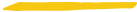 Declaration by the applicantI, ________________________, confirm that I am committed to participating fully in the 2023 Advocacy Training, including any preparatory and follow-up work.Name ________________________________________________Signature and date _______________________________________Declaration by the management/supervisor of the applicantI confirm that I support _______________________________full participation in the 2023 Advocacy Training, including the time required to complete preparatory work, following the Training itself, and carry out follow-up work to share the information learned with other staff and human rights defenders.Name _______________________________________________Signature and date_______________________________________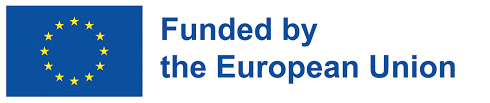 